РОССИЙСКАЯ  ФЕДЕРАЦИЯАМУРСКАЯ  ОБЛАСТЬ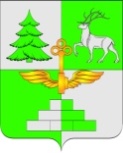 АДМИНИСТРАЦИЯ ГОРОДА ТЫНДЫПОСТАНОВЛЕНИЕ__________				                                                                      № ____ г. ТындаО внесении изменений в постановление Администрации города Тынды от 29.09.2014 №3614 «Об утверждении муниципальной программы «Поддержка и развитие малого и среднего предпринимательства в городе Тында Амурской области на 2015 - 2024 годы»В соответствии с Федеральными законами от 06.10.2003 №131-ФЗ «Об общих принципах организации местного самоуправления в Российской Федерации», 24.07.2007 № 209-ФЗ «О развитии малого и среднего предпринимательства в Российской Федерации», 27.11.2018 № 422-ФЗ «О проведении эксперимента по установлению специального налогового режима «Налог на профессиональный доход», руководствуясь Уставом города Тынды, Администрация города Тындып о с т а н о в л я е т:Внести в муниципальную программу «Поддержка и развитие малого и среднего предпринимательства в городе Тында Амурской области на 2015-2024 годы», утвержденную постановлением Администрации города Тынды от 29.09.2014 г. № 3614 (в редакции постановления Администрации города Тынды от 28.09.2021 № 2407) следующие изменения: Приложение №8 «Порядок предоставления имущественной поддержки субъектам малого и среднего предпринимательства и организациям образующим инфраструктуру поддержки малого и среднего предпринимательства в городе Тында» к муниципальной программе изложить в новой редакции согласно приложению к настоящему постановлению.2. Опубликовать настоящее постановление в официальном периодическом печатном издании города Тынды газете «Авангард» и разместить на официальном сайте Администрации города Тынды в сети «Интернет»: gorod.tynda.ru.3. Настоящее постановление вступает в силу после его официального опубликования.4. Контроль за исполнением данного постановления возложить на заместителя главы Администрации города Тынды по стратегическому планированию, экономике и финансам М.А. Тимощук.Мэр города Тынды							    М.В. МихайловаПриложение к постановлению Администрации города Тындыот __________ № __________Приложение № 8 к муниципальной программе «Поддержка и развитие малого и среднего предпринимательства в городе Тынде Амурской области на 2015-2024 годы» ПОРЯДОКпредоставления имущественной поддержки субъектам малого и среднего предпринимательства и организациям образующим инфраструктуру поддержки малого и среднего предпринимательства, а также физическим лицам, не являющимся индивидуальными предпринимателями и применяющим специальный налоговый режим «Налог на профессиональный доход» в городе Тында 1. Общие положения1.1. Настоящий Порядок предоставления имущественной поддержки субъектам малого и среднего предпринимательства и организациям образующим инфраструктуру поддержки малого и среднего предпринимательства, а также физическим лицам, не являющимся индивидуальными предпринимателями и применяющим специальный налоговый режим «Налог на профессиональный доход» в городе Тында (далее – Порядок) разработан в соответствии с Федеральным законом от 24 июля 2007 г. № 209-ФЗ «О развитии малого и среднего предпринимательства в Российской Федерации» (далее - Федеральный закон № 209-ФЗ), Федеральным законом от 26 июля 2006 г. № 135-ФЗ «О защите конкуренции» (далее – Закон № 135-ФЗ), гражданским и земельным законодательством Российской Федерации в целях реализации муниципальной программы «Поддержка и развитие малого и среднего предпринимательства в городе Тынде Амурской области на 2015-2024 годы» (далее - Программа) определяет условия оказания имущественной поддержки субъектам малого и среднего предпринимательства, организациям, образующим инфраструктуру поддержки малого и среднего предпринимательства, а также физическим лицам, не являющимся индивидуальными предпринимателями и применяющим специальный налоговый режим «Налог на профессиональный доход». 1.2. Целью имущественной поддержки является создание эффективного механизма реализации государственной политики в сфере развития малого и среднего предпринимательства и создания благоприятного предпринимательского климата в интересах населения городского округа.1.3. В целях реализации порядка применяются следующие понятия и термины:Субъект - субъекты малого и среднего предпринимательства, организации, образующие инфраструктуру поддержки малого и среднего предпринимательства, а также физические лица, не являющиеся индивидуальными предпринимателями и применяющие специальный налоговый режим «Налог на профессиональный доход».Перечень муниципального имущества - перечень имущества, находящегося в муниципальной собственности г.Тынды, свободного от прав третьих лиц (за исключением имущественных прав Субъектов), предназначенного для передачи во владение и (или) пользование на долгосрочной основе (в том числе по льготным ставкам арендной платы) Субъектам.Имущественная поддержка – поддержка, оказываемая путем передачи имущества в пользование, включенного в перечень муниципального имущества, находящегося в муниципальной собственности г.Тынды, свободного от прав третьих лиц (за исключением имущественных прав Субъектов), предназначенного для передачи во владение и (или) пользование на долгосрочной основе (в том числе по льготным ставкам арендной платы) Субъектам.Перечень муниципального имущества, предназначенного для оказания имущественной поддержки на льготных условиях - перечень муниципального имущества, находящегося в муниципальной собственности г.Тынды, свободного от прав третьих лиц (за исключением имущественных прав Субъектов), предназначенного для передачи во владение и (или) пользование на долгосрочной основе, в который включено имущество в удовлетворительном и неудовлетворительном состоянии, требующее дополнительных финансовых вложений.Имущественная поддержка на льготных условиях - поддержка, оказываемая путем предоставления имущества из перечня муниципального имущества предназначенного для оказания имущественной поддержки на льготных условиях по льготным ставкам арендной платы предназначенного для передачи во владение и (или) пользование на долгосрочной основе Субъектам.1.4. Основными принципами имущественной поддержки являются:1) равенство прав Субъектов, при получении имущественной поддержки при соблюдении условий ее предоставления и соответствия Субъектов, критериям ее предоставления;2) оказание имущественной поддержки с соблюдением требований, установленных Законом № 135-ФЗ;3) открытость процедуры оказания имущественной поддержки;4) заявительный порядок обращения Субъектов за оказанием поддержки.1.5. Уполномоченным органом по реализации Порядка является Управление муниципального имущества и земельных отношений Администрации города Тынды.1.6. Уполномоченный орган осуществляет контроль использования имущества, предоставленного в качестве имущественной поддержки.1.7. Оказание имущественной поддержки Субъектам, осуществляется в виде передачи во владение и (или) в пользование муниципального имущества, в том числе земельных участков (за исключением земельных участков, предназначенных для ведения личного подсобного хозяйства, огородничества, садоводства, индивидуального жилищного строительства), зданий, строений, сооружений, нежилых помещений, оборудования, машин, механизмов, установок, транспортных средств, инвентаря, инструментов на возмездной основе, безвозмездной основе или на льготных условиях. 1.8. Муниципальное недвижимое имущество предоставляется в пользование из Перечня имущества, находящегося в муниципальной собственности г.Тынды, свободного от прав третьих лиц (за исключением имущественных прав Субъектов), предназначенного для передачи во владение и (или) пользование на долгосрочной основе (в том числе по льготным ставкам арендной платы) Субъектам, утвержденного уполномоченным органом местного самоуправления по целевому назначению, на срок не менее 5 лет. 1.9. Право на приобретение в аренду муниципального имущества, включенного в Перечень муниципального имущества, имеют:1) субъекты малого и среднего предпринимательства, отвечающие условиям, установленным статьей 4 Федерального закона № 209-ФЗ;2) организации, образующие инфраструктуру поддержки субъектов малого и среднего предпринимательства, указанные в статье 18 Федерального закона № 209-ФЗ, входящим в Реестр организаций инфраструктуры поддержки малого и среднего предпринимательства города, утверждаемый уполномоченным органом местного самоуправления;3) физические лица, не являющиеся индивидуальными предпринимателями и применяющие специальный налоговый режим «Налог на профессиональный доход».Лица, указанные в подпунктах 1 - 3 настоящего пункта, в дальнейшем именуются Субъекты. Факт отнесения лица, претендующего на предоставление в аренду имущества, включенного в перечень, к Субъектам подтверждается наличием сведений о таком лице в едином реестре субъектов малого и среднего предпринимательства, размещенном на официальном сайте Федеральной налоговой службы (в отношении Субъектов, указанных в подпунктах 1 и 2 настоящего пункта), либо справкой о постановке на учет физического лица в качестве налогоплательщика налога на профессиональный доход (в отношении Субъектов, указанных в подпункте 3 настоящего пункта).1.10. Оказание имущественной поддержки  в виде передачи во владение и (или) в пользование земельных участков осуществляется в соответствии с нормативно-правовым актом города Тынды «О порядке определения размера арендной платы за земельные участки, находящиеся в муниципальной собственности и предоставленные в аренду без торгов». 1.11. Субъекты - получатели имущественной поддержки (за исключением получателей поддержки на льготных условиях), имеют право на проведение капитального ремонта, предусмотренного договором или вызванного неотложной необходимостью с соответственным уменьшением арендной платы в соответствии с нормативно-правовыми актами города Тынды.2. Условия предоставления имущественной поддержкиВ соответствии с Порядком имущественная поддержка предоставляется с соблюдением следующих условий:2.1. Переданное Субъектам, имущество должно использоваться по целевому назначению.Управление муниципального имущества и земельных отношений Администрации города Тынды вправе обратиться в суд, с требованием о прекращении прав владения и (или) пользования муниципальным имуществом Субъектами при его использовании не по целевому назначению и (или) с нарушением запретов, установленных  Федеральным законом от 24.07.2007 № 209-ФЗ «О развитии малого и среднего предпринимательства в Российской Федерации». 2.2.Предоставление в аренду объектов муниципальной собственности, включенных в Перечень, осуществляется: 1) по результатам конкурсов или аукционов; 2) без проведения конкурсов или аукционов в случаях, предусмотренных статьей 17.1 Закона № 135-ФЗ.2.3. Управление муниципального имущества и земельных отношений Администрации города Тынды при оказании имущественной поддержки Субъектам в отношении муниципального имущества, указанного в пункте 1.7 Порядка, определяет начальный размер арендной платы на основании отчета об оценке рыночной стоимости арендной платы, подготовленного в соответствии с законодательством Российской Федерации об оценочной деятельности (за исключением стоимости арендной платы за земельные участки).Порядок проведения конкурсов или аукционов на право заключения договоров аренды имущества, включенного в перечень муниципального имущества, предназначенного для оказания имущественной поддержки на льготных условиях (за исключением земельных участков) в отношении которого заключение указанных договоров может осуществляться путем проведения торгов в форме конкурса, разработаны в соответствии с Правилами проведения конкурсов или аукционов на право заключения договоров аренды, договоров безвозмездного пользования, договоров доверительного управления имуществом, иных договоров, предусматривающих переход прав в отношении государственного или муниципального имущества, утвержденными приказом Федеральной антимонопольной службы от 10 февраля 2010 г. № 67.2.4. Имущественная поддержка в виде передачи во владение и (или) в пользование муниципального имущества на льготных условиях Субъектам осуществляется в соответствие с разделом 4 Порядка.  2.5. Имущественная поддержка на льготных условиях в виде передачи во владение и (или) в пользование муниципального имущества осуществляется только путем передачи имущества, включенного в Перечень муниципального имущества, предназначенного для оказания имущественной поддержки на льготных условиях, сформированного в соответствии с разделом 3 Порядка.2.6. Право на получение имущественной поддержки на льготных условиях предоставляется Субъектам на следующих условиях:1) Субъект зарегистрирован в соответствии с законодательством Российской Федерации и осуществляет деятельность в городе Тында;2) Субъект осуществляет приоритетные виды деятельности на территории города Тынды, утвержденные Порядком (Приложение № 1 к Порядку). Приоритетный вид деятельности должен быть указан в сведениях Единого государственного реестра юридических лиц (Едином государственном реестре индивидуальных предпринимателей), справке регистрирующего налогового органа (для физических лиц, не являющихся индивидуальными предпринимателями и применяющих специальный налоговый режим «Налог на профессиональный доход») в качестве вида экономической деятельности;3) Субъект обеспечивает, создание, и (или) сохранение рабочих мест или самозанятость в период реализации технико-экономического обоснования или бизнес-плана;4) Субъект обеспечивает уровень заработной платы работников (среднемесячную заработную плату работников, занятых на предприятии (организации), не ниже установленной величины прожиточного минимума установленной для трудоспособного населения на территории города Тынды (при наличии работников).5) Субъект - юридическое лицо не должен находиться в стадии ликвидации или банкротства в соответствии с законодательством Российской Федерации;6) Субъект – индивидуальный предприниматель не должен прекратить деятельность в качестве индивидуального предпринимателя;7) Субъект – физическое лицо, не являющееся индивидуальным предпринимателем и применяющее специальный налоговый режим «Налог на профессиональный доход») не должно прекратить деятельность в качестве самозанятого.8) Субъект не должен иметь на 1-е число месяца подачи заявления о предоставлении имущественной поддержки неисполненную обязанность по уплате налогов, сборов, страховых взносов, пеней, штрафов, процентов, подлежащих уплате в соответствии с законодательством Российской Федерации о налогах и сборах;9) Субъект не должен иметь на 1-е число месяца подачи заявления о предоставлении имущественной поддержки неисполненные обязательства по уплате арендной платы (пеней) за пользование муниципальным имуществом и земельными участками (в случае аренды), и (или) по уплате платежей (пени) за выкуп муниципального имущества (земельных участков);10) Субъект – юридическое лицо не должно иметь в реестре дисквалифицированных лиц  сведения о дисквалифицированных руководителе, членах коллегиального исполнительного органа, лице, исполняющем функции единоличного исполнительного органа, или главном бухгалтере юридического лица;11) Субъект не является кредитной организацией, страховой организацией (за исключением потребительского кооператива), инвестиционным фондом, негосударственным пенсионным фондом, профессиональным участником рынка ценных бумаг, ломбардом;12) Субъект не является участником соглашения о разделе продукции;13) Субъект не осуществляет предпринимательскую деятельность в сфере игорного бизнеса;14) Субъект не является в порядке, установленном законодательством Российской Федерации о валютном регулировании и валютном контроле, нерезидентом Российской Федерации, за исключением случаев, предусмотренных международными договорами Российской Федерации.2.7. Основаниями для отказа в оказании имущественной поддержки являются:1) представление не всех документов, которые должны быть представлены в соответствии с пунктом 4.2. Порядка, или представление недостоверных сведений и документов;2) не соответствие Субъектов условиям оказания поддержки, определенным в пункте 2.6 Порядка;3) несоответствие Субъектов требованиям, установленным Федеральным законом № 209-ФЗ и определенным в пункте 1.9 Порядка;4) заявляемое имущество не включено в Перечень муниципального имущества, предназначенного для оказания имущественной поддержки на льготных условиях; 5) с момента признания Субъекта допустившим нарушение порядка и условий оказания поддержки, (нецелевое использование имущества) прошло менее чем три года;6) наличие обременения испрашиваемого в аренду объекта правами третьих лиц.3.	Формирование и порядок веденияперечня муниципального имущества, предназначенного для оказания имущественной поддержки на льготных условиях3.1. Отбор объектов муниципальной собственности, предназначенных для передачи во владение и (или) в пользование без проведения конкурсов и аукционов путем предоставления муниципальной преференции Субъектам, осуществляет Управление муниципального имущества и земельных отношений Администрации города Тынды. При этом учитываются специализация объекта применительно к определенному виду деятельности Субъекта, местонахождение и иные критерии. Отбор осуществляется в отношении объектов, свободных от арендных отношений. 3.2. Перечень муниципального имущества, предназначенного для оказания имущественной поддержки на льготных условиях, формируется и актуализируется Управлением муниципального имущества и земельных отношений Администрации города Тынды  на основании правовых актов Администрации города Тынды или правовых актов Управления муниципального имущества и земельных отношений Администрации города Тынды. 3.3. В Перечень муниципального имущества, предназначенного для оказания имущественной поддержки на льготных условиях включаются:1) нежилые помещения, в том числе отдельно стоящие нежилые объекты недвижимости, свободные от арендных отношений, содержащиеся в «Перечне имущества, находящегося в муниципальной собственности г. Тынды, свободного от прав третьих лиц (за исключением имущественных прав субъектов малого и среднего предпринимательства), предназначенного для передачи по владение и (или) пользование на долгосрочной основе (в том числе по льготным ставкам арендной платы) Субъектам, утвержденном решением Тындинской городской Думы;2) движимое имущество, свободное от арендных отношений, в том числе оборудование, машины, механизмы, установки, транспортные средства и т.д.3.4. Имущество, включенное в Перечень, может быть отчуждено на возмездной основе в собственность Субъекта предпринимательства в соответствии с Федеральным законом от 22.07.2008 № 159-ФЗ «Об особенностях отчуждения недвижимого имущества, находящегося в государственной собственности субъектов Российской Федерации или в муниципальной собственности и арендуемого субъектами малого и среднего предпринимательства, и о внесении изменений в отдельные законодательные акты Российской Федерации».3.5. Отчуждение земельных участков в собственность Субъекта предпринимательства осуществляется в случаях, указанных в пп. 6, 8 и 9 п. 2 ст. 39.3 Земельного кодекса РФ.  3.6. Запрещается продажа имущества, включенного в Перечень, за исключением случаев, установленных п. 3.4., 3.5. ПорядкаЗапрещаются переуступка прав пользования муниципальным имуществом, включенным в Перечень, передача прав пользования им в залог и внесение прав пользования таким имуществом в уставный капитал любых других субъектов хозяйственной деятельности, передача третьим лицам прав и обязанностей по договорам аренды такого имущества (перенаем), передача в субаренду.3.7. В Перечень муниципального имущества предназначенного для оказания имущественной поддержки на льготных условиях может входить имущество, свободное от арендных отношений, не включенное Перечень муниципального имущества.3.9. В случае если имущество, указанное в пункте 3.3 Порядка, находится в неудовлетворительном состоянии, то информация об этом подлежит отражению в Перечне муниципального имущества, предназначенного для оказания имущественной поддержки на льготных условиях.3.10. Сформированный Перечень муниципального имущества, предназначенного для оказания имущественной поддержки на льготных условиях, утверждается правовым актом Администрации города Тынды и размещается в сети Интернет на официальном сайте Администрации города Тынды: http://gorod.tynda.ru.3.11. Информация об отобранных объектах в виде Перечня муниципального имущества, предназначенного для оказания имущественной поддержки на льготных условиях направляется Управлением муниципального имущества и земельных отношений Администрации города Тынды для сведения в Комиссию по предоставлению имущественной поддержки при Администрации города Тынды (далее – Комиссия).4. Порядок оказания имущественной поддержки на льготных условиях4.1. Передача во владение и (или) в пользование муниципального имущества Субъектам на льготных условиях осуществляется без проведения конкурсов и аукционов на заявительной основе.4.2. Для получения имущественной поддержки в виде передачи во владение и (или) в пользование муниципального имущества без проведения торгов Субъект, направляет в Управление муниципального имущества и земельных отношений Администрации города Тынды заявление о предоставлении имущественной поддержки по форме согласно Приложению № 2 к Порядку с  пакетом  следующих документов:1) Заявление по форме (Приложение № 2 Порядку)2) копию паспорта, удостоверяющего личность самозанятого, или индивидуального предпринимателя, или руководителя юридического лица;3) копию разрешительного документа на осуществление видов деятельности в случае, если такое разрешение требуется в соответствии с законодательством Российской Федерации;4) технико-экономическое обоснование произведенных затрат; примерная форма приведена в приложении № 3 к Порядку, (далее - ТЭО) (Бизнес-план для начинающих Субъектов приложение № 4 к Порядку). Под начинающими Субъектами в настоящем Порядке понимаются вновь зарегистрированные и действующие менее 1 года Субъекты - производители товаров, работ, услуг.5) справку о постановке на учет физического лица в качестве налогоплательщика налога на профессиональный доход (КНД 1122035), сформированная с использованием мобильного приложения «Мой налог» или в веб-кабинете «Мой налог», размещенном на сайте http://npd.nalog.ru;6) справку о состоянии расчетов (доходах) по налогу на профессиональный доход (КНД 1122036) за период с даты постановки на учет в налоговом органе на территории города Тынды в качестве налогоплательщика налога на профессиональный доход на первое число месяца подачи документов.4.3. Заявление подается лично Субъектом либо уполномоченным представителем по доверенности с представлением документа, удостоверяющего личность. Заявление и приложенные к нему документы не должны содержать подчисток, приписок, зачеркнутых слов и иных неоговоренных исправлений, тексты в них должны быть написаны разборчиво, без сокращений. Заявитель несет полную ответственность за достоверность представляемой информации.4.4. Заявление регистрируется Управлением муниципального имущества и земельных отношений Администрации города Тынды в день его подачи с указанием времени подачи заявления. Заявление и документы, предусмотренные пунктом 4.2. Порядка, подаются на бумажном носителе, должны быть скреплены печатью (при наличии) и подписаны уполномоченными лицами.4.5. Управление муниципального имущества и земельных отношений Администрации города Тынды, подготавливает заключение и передает заявление с пакетом документов для рассмотрения Комиссии.4.6. Рассмотрение заявлений Субъектов и принятие решений о передаче муниципального имущества, включенного в перечень муниципального имущества, предназначенного для оказания имущественной поддержки на льготных условиях  на правах аренды, осуществляет Комиссия, состав и положение которой утверждается правовым актом Администрации города Тынды (далее - Комиссия).	4.7. Заседание Комиссии проводится по мере поступления заявлений о предоставлении имущественной поддержки  в Управление муниципального имущества и земельных отношений Администрации города Тынды, но не позднее 30 рабочих дней с момента обращения.4.8. Комиссия заслушивает Субъекта, претендующего на получение поддержки, рассматривает заключение и принимает решение о предоставлении имущественной поддержки или об отказе в предоставлении имущественной поддержки.Имущественная поддержка предоставляется на следующих льготных условиях:1) срок договора аренды составляет не менее 5 лет;2) арендная плата вносится в следующем порядке:в первый год аренды - 30 %  размера арендной платы;во второй год аренды - 50 % размера арендной платы;в третий год аренды - 80 % размера арендной платы;в четвертый год аренды и далее - 100 % размера арендной платы.3) в случае, если нежилые помещения, в том числе отдельно стоящие нежилые объекты недвижимости, включенные в Перечень, находятся в неудовлетворительном состоянии, арендная плата за пользование указанными объектами не взимается в первые пять лет аренды при условии вложения собственных средств арендатора в капитальный ремонт передаваемого объекта. За каждый последующий год действия договора аренды плата устанавливается в соответствии с п.п. 2) настоящей части в шестой год аренды -30%  размера арендной платы;в седьмой год аренды -50% размера арендной платы;в восьмой год аренды - 80% размера арендной платы;в девятый год аренды и далее 100% размера арендной платы.В этом случае Субъекты утрачивают право на уменьшение арендной платы при проведении капитального ремонта в соответствие с нормативно-правовыми актами города Тынды. 4.9. Решение об отказе в предоставлении поддержки на льготных условиях принимается в соответствии с пунктом 2.7. Порядка4.10. Решение о предоставлении имущественной поддержки на льготных условиях либо об отказе в предоставлении поддержки принимается путем голосования большинством голосов и оформляется протоколом заседания Комиссии. В случае если на один и тот же объект подано несколько заявлений, преимущественное право на получение имущественной поддержки имеет Субъект, подавший заявление ранее других.4.11. В течение пяти рабочих дней после принятия решения Субъект информируется Управлением муниципального имущества и земельных отношений Администрации города Тынды о принятом решении.4.12. Управление муниципального имущества и земельных отношений Администрации города Тынды с Субъектом, в отношении которого принято решение о предоставлении имущественной поддержки, в течение 10 рабочих дней после его уведомления о принятом решении, заключает договор аренды на срок, указанный в протоколе.4.13. Информация о Субъектах, получивших имущественную поддержку, вносится в Единый реестр субъектов малого и среднего предпринимательства – получателей поддержки и размещается на официальном сайте Администрации города Тынды: http://gorod.tynda.ru. 5. Требования к отчетности5.1. Субъект - получатель имущественной поддержки на протяжении периода действия договора аренды, заключенного в рамках имущественной поддержки, обязан соблюдать условия, определенные в пункте 2.6. настоящего Порядка. 1) обязан осуществлять деятельность не менее пяти календарных лет со дня подписания договора аренды, заключенного в рамках имущественной поддержки;2) предоставлять в Управление муниципального имущества и земельных отношений Администрации города Тынды, в течение периода действия договора аренды (пять лет):а) ежегодный отчет получателя имущественной поддержки по форме согласно Приложению № 5 к в срок до 10 апреля года следующего за отчетным годом;б) предоставлять одновременно с отчетом копию формы «Сведения о среднесписочной численности работников за предшествующий календарный год», утвержденной Приказом ФНС РФ от 29.03.2007 № ММ-3-25/174@ за отчетный период и сведения о среднесписочной численности работников и среднемесячной заработной плате в расчете на одного работника (копия формы РСВ-1 ПФР) за отчетный период (за исключением физических лиц - не являющихся индивидуальными предпринимателями и применяющих специальный налоговый режим «Налог на профессиональный доход»).5.2. Копии отчетов о результатах деятельности Субъектов, получивших имущественную поддержку, направляются Управлением муниципального имущества и земельных отношений Администрации города Тынды для анализа в Управление стратегического планирования, экономического развития, торговли и муниципального заказа Администрации города Тынды.Переченьприоритетных видов экономической деятельности, учитываемых при оказании имущественной поддержки путем предоставления преференцийЗАЯВЛЕНИЕна получение имущественной поддержкиОзнакомившись с Порядком предоставления имущественной поддержки субъектам малого и среднего предпринимательства и организациям образующим инфраструктуру поддержки малого и среднего предпринимательства, а также физическим лицам, не являющимся индивидуальными предпринимателями и применяющим специальный налоговый режим «Налог на профессиональный доход» в городе Тында, прошу рассмотреть вопрос о предоставлении имущественной поддержкиПримечание: *заполняется Субъектами за исключением физических лиц, не являющихся индивидуальными предпринимателями и применяющих специальный налоговый режим «Налог на профессиональный доход»).Достоверность представленной документации подтверждаю.Предоставляю согласие:1) на обработку, включая (без ограничения) сбор, запись, систематизацию, накопление, хранение, уточнение (обновление, изменение), извлечение, использование, блокирование, удаление) использование, передачу третьим лицам для осуществления действий по обмену информацией, обезличивание, блокирование персональных данных, а также осуществление любых иных действий, предусмотренных действующим законодательством Российской Федерации, включая размещение в средствах массовой информации, сети Интернет и социальных сетях, на публикацию сведений в реестре субъектов малого и среднего предпринимательства - получателей поддержки в соответствии с Федеральным законом от 02.08.2019 № 279-ФЗ «О внесении изменений в Федеральный закон «О развитии малого и среднего предпринимательства в Российской Федерации». Данное согласие действует до достижения целей обработки персональных данных или в течение срока хранения информации. Я подтверждаю, что давая такое согласие, я действую по собственной воле и в своих интересах.2) на осуществление Управлением муниципального имущества и земельных отношений Администрации города Тынды обязательных проверок соблюдения условий порядка предоставления имущественной поддержки и целевого использования объекта недвижимости, полученного на правах аренды в рамках имущественной поддержки.Предоставляю(ем) следующие документы:* Заполняется при заочном предоставлении документов (почтой)Руководитель предприятия (индивидуальный предприниматель, физическое лицо)________________              ____________________________                                   (подпись)                                             (расшифровка подписи)  М.П.«____» ________________ 20__ г.          Документы принял _______________________________________________________Приложение № 3 Порядку предоставления имущественной поддержки субъектам малого и среднего предпринимательства и организациям образующим инфраструктуру поддержки малого и среднего предпринимательства, а также физическим лицам, не являющимся индивидуальными предпринимателями и применяющим специальный налоговый режим «Налог на профессиональный доход» в городе ТындаТЕХНИКО-ЭКОНОМИЧЕСКОЕ ОБОСНОВАНИЕ ЗАТРАТ_____________________________________________________________________________(наименование заявителя)1. Общая информация о заявителеНаименование заявителя  ___________________________________________________Зарегистрирован (дата регистрации, место регистрации, ИНН)__________________________________________________________________________________________________________________________________________________________Вид деятельности (ОКВЭД) _____________________________________________________Место осуществления деятельности ______________________________________________Краткое описание деятельности (предприятия)_______________________________________________________________________________________________________________________________________________________________________________________________________________________________________Краткий перечень затрат_______________________________________________________________________________________________________________________________________________________________________________________________________________________________________Заявитель ___________________________________________________________ сообщает:                                                                                              (наименование)о соответствии условиям, установленным статьей 4 Федерального закона от 24.07.2007 № 209-ФЗ «О развитии малого и среднего предпринимательства в Российской Федерации»;об отсутствии проведения процедуры ликвидации или процедуры банкротства - конкурсного производства;об отсутствии задолженности по налогам и иным обязательным платежам в бюджетную систему Российской Федерации;о неосуществлении производства и реализации подакцизных товаров, а также добычи и реализации полезных ископаемых (за исключением общераспространенных полезных ископаемых);о том, что не является участником соглашения о разделе продукции;о не нарушении порядка и условий оказания поддержки, в том числе необеспечении целевого использования средств поддержки в течение 3 лет.2. Организационный план Количество работников на дату подачи документов, человек _________________________Среднемесячная заработная плата на дату подачи документов, рублей _________________Степень занятости работников (на постоянной, совмещенной основе и т.д.),человек ______________________________________________________________________Потребность в персонале на перспективу (с указанием количества штатных единиц и вакансий)__________________________________________________________________________________________________________________________________________________________3. Производственный планВ разделе указываются:наличие помещений (собственность, аренда) ___________________________________________________________________________________________________________________необходимое оборудование __________________________________________________________________________________________________________________________________материалы и комплектующие ________________________________________________________________________________________________________________________________способы продвижения продукции _____________________________________________________________________________________________________________________________4. Основные показатели деятельности предприятия    Основные показатели деятельности предприятия приведены в таблице № 1.                                Таблица № 1        <*> Отражаются предыдущий год (отчет), текущий год (оценка) и 5 последующих лет (план). Организации и индивидуальные предприниматели, созданные в течение текущего года, представляют сведения за период, прошедший со дня государственной регистрации.    <**> Фонд заработной платы работников списочного состава состоит из оплаты за отработанное время, оплаты за неотработанное время, единовременных поощрительных и других выплат, оплаты питания и проживания, имеющей систематический характер.    <***> Расчет среднемесячной заработной платы осуществляется по формуле:    СМЗ = ФОТ / ССЧ / 12,где: СМЗ - среднемесячная заработная плата на одного работника налогоплательщика;    ФОТ - фонд оплаты труда работников налогоплательщика (совокупность доходов работника, отраженных в справках 2-НДФЛ по кодам, связанным с оплатой по трудовому договору: 2000, 2530, 2012 и т.п.);    ССЧ - среднесписочная численность работающих у налогоплательщика.Применяемая система налогообложения___________________________________________Налоговые платежи, сборы, взносы в бюджетную систему РФ                                Таблица № 2Обоснование затрат для развития производства и потребительских услуг и планируемый экономический эффект ________________________________________________________________________________________________________________________________________________________________________________________________________________________________________________________Руководитель предприятия(индивидуальный предприниматель)Ф.И.О.___________________________________(подпись)М.П.Приложение № 4 Порядку предоставления имущественной поддержки субъектам малого и среднего предпринимательства и организациям образующим инфраструктуру поддержки малого и среднего предпринимательства, а также физическим лицам, не являющимся индивидуальными предпринимателями и применяющим специальный налоговый режим «Налог на профессиональный доход» в городе ТындаПримерная форма бизнес-плана для участия в конкурсе на получение имущественной поддержкиУТВЕРЖДАЮ_________________________________(должность руководителя, подпись, расшифровка подписи)«_____»_____________20___г.МПБизнес-план_____________________________________________________________________________  (название проекта)РЕЗЮМЕ ПРОЕКТАРезюме – это сжатое, достаточное четкое изложение основного содержания бизнес-плана и целей, которые ставит перед собой предприниматель. Резюме должно занимать не более одной – двух страниц и включать:- полное наименование вашего предприятия;- основную бизнес-идею;- необходимый объем денежных средств на реализацию проекта;- направления вложенных денежных средств и график их возврата;- основные характеристики коммерческой эффективности проекта;- общий вывод по проекту.Текущие цели должны быть конкретными, измеримыми и достижимыми. Они выражаются в терминах времени, уровня роста оборота или снижения затрат и рентабельности (прибыльности): что и сколько, к какому сроку, с какой прибылью.Например-увеличить объем производства по сравнению с предыдущим периодом на... % (изготавливать каждый месяц не менее ... изделий);- снизить себестоимость продукции за счет количества выпускаемых изделий на ...%;- получать ежемесячную прибыль в размере _____ рублей.ОПИСАНИЕ ПРЕДПРИТИЯВ этом разделе необходимо охарактеризовать предприятие, обратив внимание на его отличия от других компаний, присутствующих на рынке:-описание предприятия (наличие помещений в собственности или аренде, место расположения помещений, наличие необходимого оборудования);- цели и задачи на ближайший период и на перспективу;- финансирование в прошлом и в настоящее время;- организационная структура и кадровый состав;- тенденции в сбыте продукции (услуг) в ближайшее время и в перспективе;- основные достижения (объем производства продукции, внедрение новых продуктов, технологий и тп.);- каковы конкурентные преимущества предприятия;- какие потребности потребителей обеспечивает предприятие;- емкость рынка продукции или услуг, предоставляемых предприятием;- какова доля предприятия на рынке и каковы тенденции;- каковы возможности рекламы;- сезонность (если имеется);- как увеличить долю предприятия на рынке;- используемые ноу-хау;- территориальное расположение клиентов;- основные конкуренты и их сильные стороны;- уровень технологии;- анализ издержек;- с какими проблемами сталкивается предприятие;- анализ сильных и слабых сторон предприятия (качество продукции и услуг, возможности сбыта, уровень производственных издержек, квалификация, опыт персонала, уровень технологии, условия поставок материалов или комплектующих).ОРГАНИЗАЦИОННЫЙ ПЛАНВ этой части бизнес-плана необходимо осветить следующие вопросы:- краткая информация об учредителях предприятия;- опыт и компетентность руководства;- потребность в персонале;- система мотивации и вознаграждения персонала;Возможно приложение организационной схемы предприятия, показывающей этапы формирования организационной структуры, связи, распределение обязанностей и распределение ответственности.Указывается, где, когда и кем проведена (будет проведена) регистрация предприятия и номер регистрационного свидетельства.Определяется потребность в наемных работниках:- число необходимых работников по каждой специальности;- требуемый уровень квалификации;- предполагаемую степень занятости персонала (постоянные работники, совместители);- формы оплаты труда (сдельная, повременная, твердый оклад и т. д.);- предполагаемый размер средней заработной платы.Из потребности в персонале и рабочей силе (при необходимости) производится расчет средств на оплату труда по периодам и оформляется в виде таблицы согласно приложению №3.ПРОИЗВОДСТВЕННЫЙ ПЛАНВ разделе описываются:- наличие помещений;- необходимое оборудование, его стоимость;- материалы и комплектующие, их стоимость;- объем выпуска продукции.Составляется подробный список имеющегося и планируемого к приобретению  оборудования, включая измерительные приборы, станки, необходимую мебель, оргтехнику, транспортные средства и т.д. укажите способ получения оборудования (аренда, покупка, изготовление по заказу и пр.), данную информацию можно представить в виде таблицы.Указывается, какие материалы, сырье и комплектующие требуются, где и на каких условиях закупаются, перечисляются поставщики и степень зависимости от них. Определяется объем производимых товаров по кварталам на текущий и три последующих года. Данные представляются в виде таблицы согласно  приложению №1 к бизнес-плануУказывается, какие меры предполагается использовать для обеспечения качества продукции (услуг).Предусматривается описание системы охраны окружающей среды, утилизации отходов обеспечения безопасности жизнедеятельности.ФИНАНСОВЫЙ ПЛАНВ этой части бизнес-плана сводятся в единое целое все расчеты, проводимые в предыдущих разделах, сопоставляются поступления (доходы) и расходы (приложение № 5), выявляется финансовый результат (прибыль, убыток). Все расчеты следует оформлять в таблицы. Следует также описать потребность в финансовых ресурсах (собственных и привлеченных), предполагаемые источники и схемы финансирования (приложение №2). При наличии заемных средств может быть представлен график погашения кредитов и уплаты процентов; предполагаемый график уплаты налогов (приложение №6). Расчеты составляются по кварталам на текущий и три последующих годаОЦЕНКА РИСКОВ И СТРАХОВАНИЕИз всего разнообразия рисков следует предусмотреть  часто встречающиеся. Это: коммерческие, транспортные, политические и риски, связанные с форс-мажорными (непредвиденными) обстоятельствами.К коммерческим рискам относят: имущественные, производственные, торговые. Они представляют собой опасность потерь в процессе финансово-хозяйственной деятельности.Транспортные риски – это риски, связанные с перевозками грузов транспортом: автомобильным, морским, речным, железнодорожным, самолетами и т. д.Политические риски – связаны с политической ситуацией в стране и деятельностью государства. Политические риски возникают при нарушении условий производственно-торгового процесса по причинам, непосредственно не зависящим от хозяйствующего объекта.Риски, связанные с форс-мажорными обстоятельствами – риски, обусловленные непредвиденными обстоятельствами. Мерой по их снижению служит работа организации с достаточным запасом финансовой прочности.Финансовые риски связаны с вероятностью потерь финансовых ресурсов (денежных средств), вызванных инфляционными процессами, всеобщими неплатежами, колебаниями валютных курсов и т.д. они могут быть снижены за счет создания системы эффективного финансового управления, работы с посредниками на условиях предоплаты, продуманной сбытовой политики цен и т.д.Приложение № 1к Бизнес-плануПрограмма производства и реализации продукции (на период реализации проекта)Приложение № 2к Бизнес-плануИсточники средств на реализацию проектаПриложение № 3к Бизнес-плануЧисленность работающих, расходы на оплату труда и отчисления на социальные нужды (на период реализации проекта)Приложение № 4к Бизнес-плануЗатраты на производство (на период реализации проекта)Приложение № 5 к Бизнес-плануФинансовые результаты производственной и сбытовой деятельности (на период реализации проекта)Приложение № 6 к Бизнес-плануПлатежи в бюджет (на период реализации проекта)тыс. руб.Приложение № 4 Порядку предоставления имущественной поддержки субъектам малого и среднего предпринимательства и организациям образующим инфраструктуру поддержки малого и среднего предпринимательства, а также физическим лицам, не являющимся индивидуальными предпринимателями и применяющим специальный налоговый режим «Налог на профессиональный доход» в городе Тында«Ежегодный отчет получателя имущественной поддержки»Основные финансово-экономические показатели субъекта малого и среднего предпринимательства получателя поддержки:Примечание: *заполняется Субъектами за исключением физических лиц, не являющихся индивидуальными предпринимателями и применяющих специальный налоговый режим «Налог на профессиональный доход») Руководитель                             _____________ _________________________                                                           (подпись)     (расшифровка подписи)Главный бухгалтер                   _______________________________________       М.П.                                           (подпись)     (расшифровка подписи)Приложение № 1 к Порядку предоставления имущественной поддержки субъектам малого и среднего предпринимательства и организациям образующим инфраструктуру поддержки малого и среднего предпринимательства, а также физическим лицам, не являющимся индивидуальными предпринимателями и применяющим специальный налоговый режим «Налог на профессиональный доход» в городе ТындаНаименованиеНаименованиеНаименованиеКод по ОКВЭДКод по ОКВЭДНаименованиеНаименованиеНаименованиеКод по ОКВЭДКод по ОКВЭДРастениеводство и животноводство, охота и предоставление соответствующих услуг в этих областяхРастениеводство и животноводство, охота и предоставление соответствующих услуг в этих областяхРастениеводство и животноводство, охота и предоставление соответствующих услуг в этих областях0101Рыболовство и рыбоводствоРыболовство и рыбоводствоРыболовство и рыбоводство0303Производство пищевых продуктовПроизводство пищевых продуктовПроизводство пищевых продуктов1010Производство безалкогольных напитков; производство минеральных вод и прочих питьевых вод в бутылкахПроизводство безалкогольных напитков; производство минеральных вод и прочих питьевых вод в бутылкахПроизводство безалкогольных напитков; производство минеральных вод и прочих питьевых вод в бутылках11.0711.07Производство одежды Производство одежды Производство одежды 1414Обработка древесины и производство изделий из дерева и пробки, кроме мебели, производство изделий из соломки и материалов для плетенияОбработка древесины и производство изделий из дерева и пробки, кроме мебели, производство изделий из соломки и материалов для плетенияОбработка древесины и производство изделий из дерева и пробки, кроме мебели, производство изделий из соломки и материалов для плетения1616Производство прочей неметаллической минеральной продукцииПроизводство прочей неметаллической минеральной продукцииПроизводство прочей неметаллической минеральной продукции2323Производство готовых металлических изделий, кроме машин и оборудованияПроизводство готовых металлических изделий, кроме машин и оборудованияПроизводство готовых металлических изделий, кроме машин и оборудования2525Производство мебелиПроизводство мебелиПроизводство мебели3131Производство прочих готовых изделийПроизводство прочих готовых изделийПроизводство прочих готовых изделий3232Сбор, обработка и утилизация отходов; обработка вторичного сырьяСбор, обработка и утилизация отходов; обработка вторичного сырьяСбор, обработка и утилизация отходов; обработка вторичного сырья3838Техническое обслуживание и ремонт автотранспортных средствТехническое обслуживание и ремонт автотранспортных средствТехническое обслуживание и ремонт автотранспортных средств45.2045.20Деятельность ветеринарнаяДеятельность ветеринарнаяДеятельность ветеринарная7575Образование в области культурыОбразование в области культурыОбразование в области культуры85.41.285.41.2Стирка и химическая чистка текстильных и меховых изделийСтирка и химическая чистка текстильных и меховых изделийСтирка и химическая чистка текстильных и меховых изделий96.0196.01Деятельность физкультурно-оздоровительнаяДеятельность физкультурно-оздоровительнаяДеятельность физкультурно-оздоровительная96.496.4Деятельность в области телевизионного вещанияДеятельность в области телевизионного вещанияДеятельность в области телевизионного вещания60.2060.20Приложение № 2 к Порядку предоставления имущественной поддержки субъектам малого и среднего предпринимательства и организациям образующим инфраструктуру поддержки малого и среднего предпринимательства, а также физическим лицам, не являющимся индивидуальными предпринимателями и применяющим специальный налоговый режим «Налог на профессиональный доход» в городе ТындаПриложение № 2 к Порядку предоставления имущественной поддержки субъектам малого и среднего предпринимательства и организациям образующим инфраструктуру поддержки малого и среднего предпринимательства, а также физическим лицам, не являющимся индивидуальными предпринимателями и применяющим специальный налоговый режим «Налог на профессиональный доход» в городе ТындаРег. № _________________________В Администрацию города ТындыДата ___________________________В Администрацию города ТындыВремя __________________________В Администрацию города ТындыПодпись ________________________В Администрацию города ТындыПолное и сокращенное наименование заявителя, организационно-правовая форма (фамилия, имя, отчество (последнее – при наличии)Полное и сокращенное наименование заявителя, организационно-правовая форма (фамилия, имя, отчество (последнее – при наличии)Адрес регистрации заявителяАдрес регистрации заявителяПочтовый адрес заявителяПочтовый адрес заявителяАдрес места осуществления деятельностиАдрес места осуществления деятельностиИНН (КПП при наличии) заявителяИНН (КПП при наличии) заявителяОГРН (ОГРНИП) заявителяОГРН (ОГРНИП) заявителяВид экономической деятельности (указывается код ОКВЭД с расшифровкой), на организацию которого запрашивается имущественная поддержкаВид экономической деятельности (указывается код ОКВЭД с расшифровкой), на организацию которого запрашивается имущественная поддержкаБанковские реквизиты:Наименование банка: р/счет: к/счет: БИК: ИНН/КПП:ОГРН:Банковские реквизиты:Наименование банка: р/счет: к/счет: БИК: ИНН/КПП:ОГРН:Контактная информация:Ф.И.О., должность руководителя (полностью);телефон, факс, е-mailКонтактная информация:Ф.И.О., должность руководителя (полностью);телефон, факс, е-mailКонтактная информация:Ф.И.О., должность руководителя (полностью);телефон, факс, е-mailКонтактная информация:Ф.И.О., должность руководителя (полностью);телефон, факс, е-mailФ.И.О главного бухгалтера;телефон, факс, е-mailФ.И.О главного бухгалтера;телефон, факс, е-mailФ.И.О главного бухгалтера;телефон, факс, е-mailФ.И.О главного бухгалтера;телефон, факс, е-mailАдрес и площадь  объекта, в отношении которого запрашивается имущественная поддержкаАдрес и площадь  объекта, в отношении которого запрашивается имущественная поддержкаИспрашиваемый срок договора  арендыИспрашиваемый срок договора  арендыПоказатели деятельностиПоказатели деятельностиПоказатели деятельностиПоказатели деятельностиПоказателиПредшествующий 20__ годПредшествующий 20__ годТекущий 20__ годВыручка от реализации товаров (работ, услуг) без учета налога на добавленную стоимость за период предпринимательской деятельности, тыс. руб.Среднесписочная численность работников, чел.* в т.ч. количество новых рабочих мест, ед.*Налоговые платежи в бюджетную/внебюджетную систему, тыс. руб.№ п/пНаименование документаНаименование документаНаименование документаКоличество листов…Итого*Способ направления результата/ответа*Способ направления результата/ответа*Способ направления результата/ответа*Способ направления результата/ответа*Способ направления результата/ответаЛичноЛичноУполномоченному лицуПочтовым отправлениемПочтовым отправлением(Ф.И.О., контактный телефон)(Ф.И.О., контактный телефон)(Ф.И.О., контактный телефон)(Индекс, город, улица, дом, квартира)(Индекс, город, улица, дом, квартира)Период <*>20__ г. (отчет)20__ г. (текущий год)20__ г.20__ г.…..Выручка от реализации, руб.Фонд оплаты труда, руб. <**>Средняя численность работниковиз них в том числе:среднесписочная численность работниковсредняя численность внешних совместителейсредняя численность работников, выполнявших работы по договорам гражданско-правового характераСреднемесячная заработная плата, руб. <***>Налоговые платежи, сборы, взносы в бюджетную систему РФ, руб.Налоговые платежи, сборы, взносы в бюджетную систему РФ, руб.Налоговые платежи, сборы, взносы в бюджетную систему РФ, руб.Налоговые платежи, сборы, взносы в бюджетную систему РФ, руб.Налоговые платежи, сборы, взносы в бюджетную систему РФ, руб.20__ г.20__г.20__ г.20__ г.….12345ВсегоНалоговые платежи, всегоиз них, в том числе:НДСналог на имущество организациитранспортный налогземельный налогналог на прибыль организацииНДФЛЕНВДУСНОЕСХНПатентная система налогообложенияНалог на профессиональный доходСоциальные отчисления, всегоиз них в том числе:ПФРФОМСФСС1. Наименование и адрес предприятия:2. Имена, адреса и телефоны основных учредителей с указанием доли в уставном капитале:2. Имена, адреса и телефоны основных учредителей с указанием доли в уставном капитале:2. Имена, адреса и телефоны основных учредителей с указанием доли в уставном капитале:2. Имена, адреса и телефоны основных учредителей с указанием доли в уставном капитале:3. Фамилия, имя отчество руководителя организации, конт. телефон, e-mail:4. Краткая суть проекта5. Форма участия государства в финансовом обеспечении проекта6. Финансирование проекта (в %):- собственные средства- заемные средства- средства государственной поддержки7. Характер проекта (новое производство, расширение существующего):8. Срок окупаемости проекта9. Система налогообложения, принятая на предприятииПоказателиЕд. Изм1 год1 год1 год1 год1 год2 год2 год2 год2 год2 год3 год3 год3 год3 год3 год4 год4 год4 год4 год4 год5 год5 год5 год5 год5 годПоказателиЕд. Измвсегопо кварталампо кварталампо кварталампо кварталамвсегопо кварталампо кварталампо кварталампо кварталамвсегопо кварталампо кварталампо кварталампо кварталамвсегопо кварталампо кварталампо кварталампо кварталамвсегопо кварталампо кварталампо кварталампо кварталамПоказателиЕд. ИзмIIIIIIIVIIIIIIIVIIIIIIIVIIIIIIIVIIIIIIIVОбъем производства:- в натуральном выражении- в стоимостном выраженииОбъем реализации:- в натуральном выражении, всего:в том числе:- на внутреннем рынке:- на внешнем рынке:Цена за единицу продукции:- на внутреннем рынке:- на внешнем рынке:Общая выручка от реализации в рубляхНаименование источниковВсего по проекту1 год1 год1 год1 год1 год2 год2 год2 год2 год2 год3 год3 год3 год3 год3 год4 год4 год4 год4 год4 год5 год5 год5 год5 год5 годНаименование источниковВсего по проектувсегопо кварталампо кварталампо кварталампо кварталамвсегопо кварталампо кварталампо кварталампо кварталамвсегопо кварталампо кварталампо кварталампо кварталамвсегопо кварталампо кварталампо кварталампо кварталамвсегопо кварталампо кварталампо кварталампо кварталамНаименование источниковВсего по проектувсегоIIIIIIIVвсегоIIIIIIIVвсегоIIIIIIIVвсегоIIIIIIIVвсегоIIIIIIIV1. Собственные средства, тыс. руб.в том числе:1.1. Нераспределенная прибыль1.2. Амортизация………………2. Заемные и привлеченные средства2.1. Кредиты банка…..…..2.2. Предполагаемая господдержка…………ВСЕГО, тыс. руб.ПоказателиДо реализации проекта1 год1 год1 год1 год1 год2 год2 год2 год2 год2 год3 год3 год3 год3 год3 год4 год4 год4 год4 год4 год5 год5 год5 год5 год5 годПоказателиДо реализации проектавсегопо кварталампо кварталампо кварталампо кварталамвсегопо кварталампо кварталампо кварталампо кварталамвсегопо кварталампо кварталампо кварталампо кварталамвсегопо кварталампо кварталампо кварталампо кварталамвсегопо кварталампо кварталампо кварталампо кварталамПоказателиДо реализации проектавсегоIIIIIIIVвсегоIIIIIIIVвсегоIIIIIIIVвсегоIIIIIIIVIIIIIIIVЧисленность работающих по проекту, чел.Расходы на оплату труда и отчисления на социальные нужды, тыс. руб.Фонд оплаты труда, тыс. руб.ПоказателиЕд.Изм.1 год1 год1 год1 год1 год2 год2 год2 год2 год2 год3 год3 год3 год3 год3 год4 год4 год4 год4 год4 год5 год5 год5 год5 год5 год5 год5 год5 год5 год5 год5 годПоказателиЕд.Изм.всегопо кварталампо кварталампо кварталампо кварталамвсегопо кварталампо кварталампо кварталампо кварталамвсегопо кварталампо кварталампо кварталампо кварталамвсегопо кварталампо кварталампо кварталампо кварталамвсеговсеговсеговсегопо кварталампо кварталампо кварталампо кварталампо кварталампо кварталампо кварталамПоказателиЕд.Изм.всегоIIIIIIIVвсегоIIIIIIIVвсегоIIIIIIIVвсегоIIIIIIIVвсеговсеговсеговсегоIIIIIIIIIIIIVIVСебестоимость продукции всего:в том числе:а) материальные затратыиз них:- сырье и материалы- топливо, электроэнергиядр.б) оплата трудав) единый социальный налог (налог на профессиональный доход –самозанятым)г) амортизационные отчисленияд) прочие расходыв том числе: …..ПоказателиЕд.изм1 год1 год1 год1 год1 год2 год2 год2 год2 год2 год3 год3 год3 год3 год3 год4 год4 год4 год4 год4 год5 год5 год5 год5 год5 годПоказателиЕд.измвсегопо кварталампо кварталампо кварталампо кварталамвсегопо кварталампо кварталампо кварталампо кварталамвсегопо кварталампо кварталампо кварталампо кварталамвсегопо кварталампо кварталампо кварталампо кварталамвсегопо кварталампо кварталампо кварталампо кварталамПоказателиЕд.измвсегоIIIIIIIVвсегоIIIIIIIVвсегоIIIIIIIVвсегоIIIIIIIVвсегоIIIIIIIV1. Денежные поступленияв том числе:1.1. Выручка от продажи продукции, услуг 1.2.1.3. 2. Денежные выплатыв том числе:2.1. Затраты на производство и сбыт продукции, услуг2.2. Выплата основного долга по кредиту и процентов по нему2.3. Налоги3. Финансовый результат4. Рентабельность проекта (п.3/п.2.1.)Наименование (налоги)Факт поступлений за последний финансовый год1 год1 год2 год2 год3 год3 год4 год4 год5 год5 годНаименование (налоги)Факт поступлений за последний финансовый годбез реализации проектапосле реализации проектабез реализации проектапосле реализации проектабез реализации проектапосле реализации проектабез реализации проектапосле реализации проектабез реализации проектапосле реализации проекта___________________________________________________________________________________________________________(полное наименование получателя поддержки)(дата оказания поддержки)___________________________________________________________________________________________________________(ИНН получателя поддержки)(отчетный год)___________________________________________________________________________________________________________(система налогообложения получателя поддержки)(адрес и площадь объекта имущества, полученного в рамках поддержки.)___________________________________________________________________________________________________________(субъект Российской Федерации, в котором оказана поддержка)(основной вид деятельности по ОКВЭД)№Наименование показателяЕд. измер.на 1 января 20__ года(Год, предшествующий оказанию поддержки)на 1 января 20__ года(Год оказания поддержки)на 1 января 20__ года(Первый год после оказания поддержки)на 1 января 20__ года(Второй год после оказания поддержки)на 1 января 20__ года(…….. год после оказания поддержки, до окончания срока действия договора аренды)1.Выручка от реализации товаров (работ, услуг) без учета НДСтыс. руб.2.Отгружено товаров собственного производства (выполнено работ и услуг собственными силами)тыс. руб.3.*Средняя численность работниковчел.из них в том числе:3.1.*Среднесписочная численность работников (без внешних совместителей)чел.3.2.*Средняя численность внешних совместителейчел.3.3.*Средняя численность работников, выполнявших работы по договорам гражданско-правового характерачел.4.*Количество вновь созданных рабочих местчел.5.Среднемесячная начисленная заработная плата работниковтыс. руб.6.Объем налоговых платежей, сборов, взносов, уплаченных в бюджетную систему Российской Федерации, всеготыс. руб.в том числе:6.1.НДСтыс. руб.6.2.налог на имущество организации, (физического лица)тыс. руб.6.3.транспортный налогтыс. руб.6.4.земельный налогтыс. руб.6.5.*налог на прибыль организациитыс. руб.6.6.*НДФЛтыс. руб.6.7.НПД (налог на профессиональный доход)6.8.*ЕНВДтыс. руб.6.9.*УСНОтыс. руб.6.10.*ЕСХНтыс. руб.6.11.*патентная система налогообложениятыс. руб.6.11.*социальные отчисления, всеготыс. руб.из них в том числе:6.11.1.ПФРтыс. руб.6.11.2.ФОМСтыс. руб.6.11.3.ФССтыс. руб.7.Инвестиции в основной капитал, всеготыс. руб.7.1.привлеченные заемные (кредитные) средстватыс. руб.7.1.1.из них: привлечено в рамках программ государственной поддержкитыс. руб.